Техническая механикаГруппа 29-ТЭЗадание на 25 апреля 2020 г.Тема урока: «Работа и мощность»Повторение изученного материала, проработка конспекта занятий. Предоставление конспектовЗаконы динамики Закон энерцииПринцип ДаламбераМетод кинетостатикиНовый материал.Раздел 3. Тема 3.2. «Работа и мощность»Работа постоянной и переменной сил.Работа и мощность при вращательном движении.КПД (коэффициент полезного действия) машины.Общие теоремы динамикиУчебник «Техническая механика» Вереина Л.И. стр. 53 – 55.  Материалы можно скачать в группе в вотсап.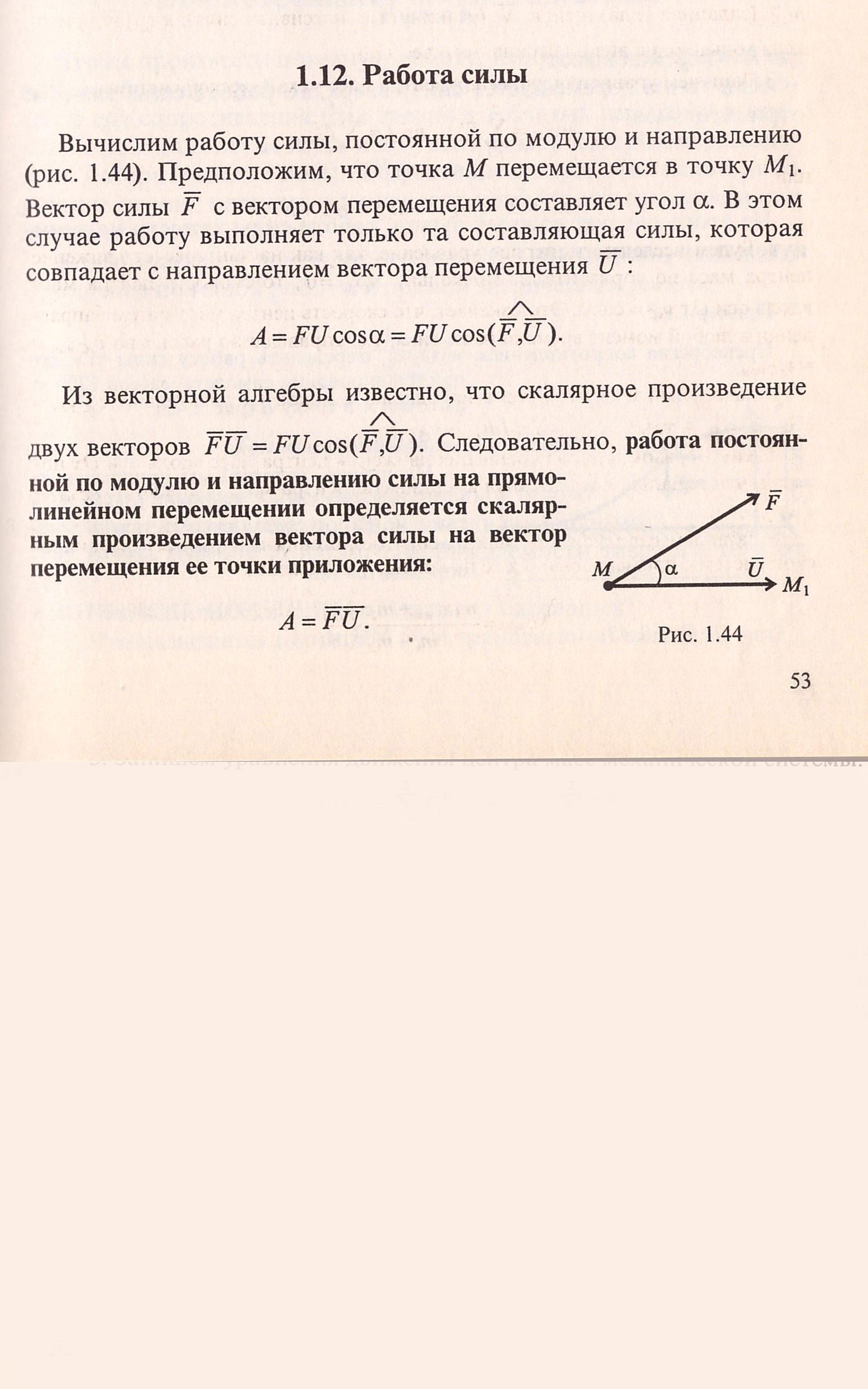 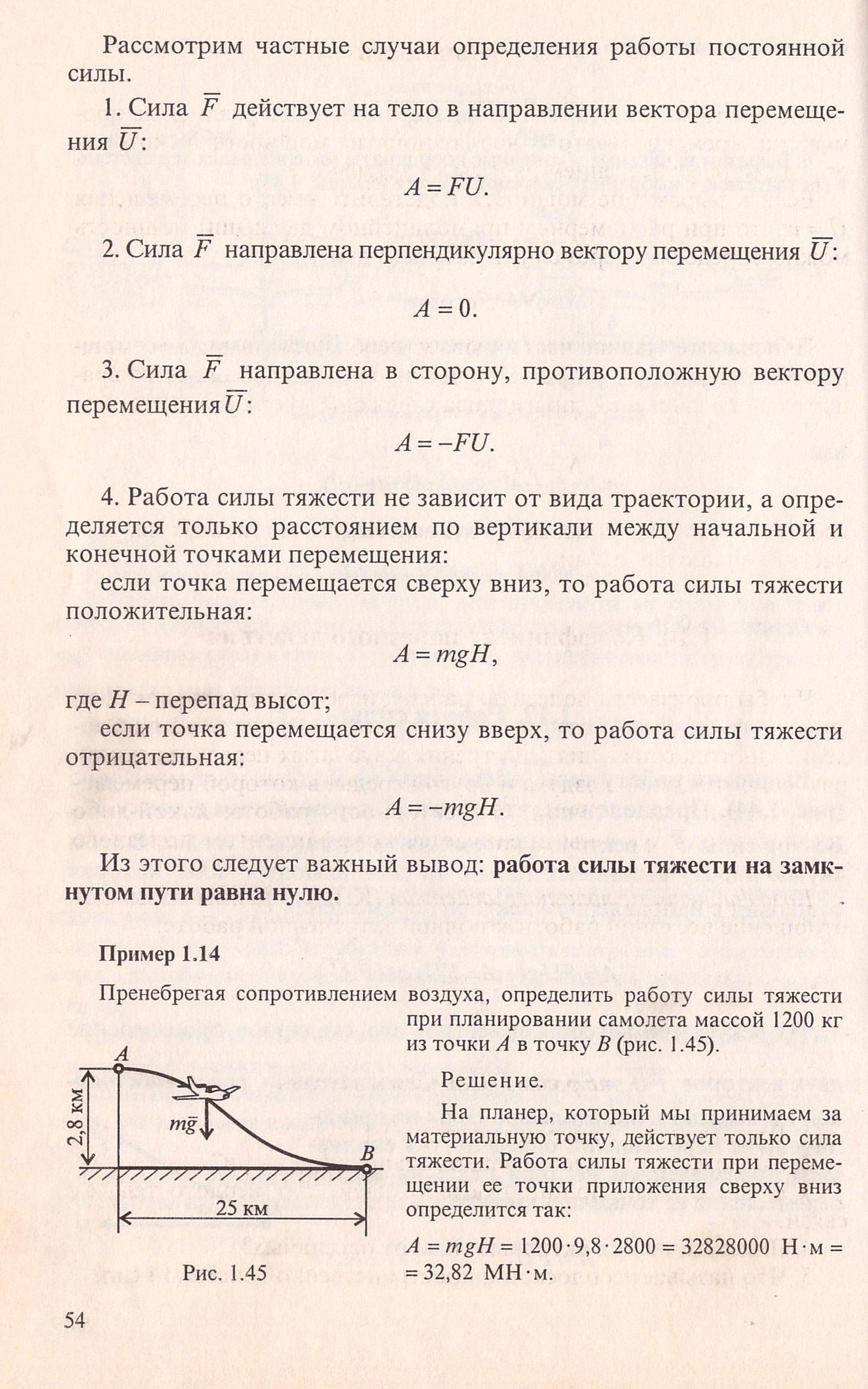 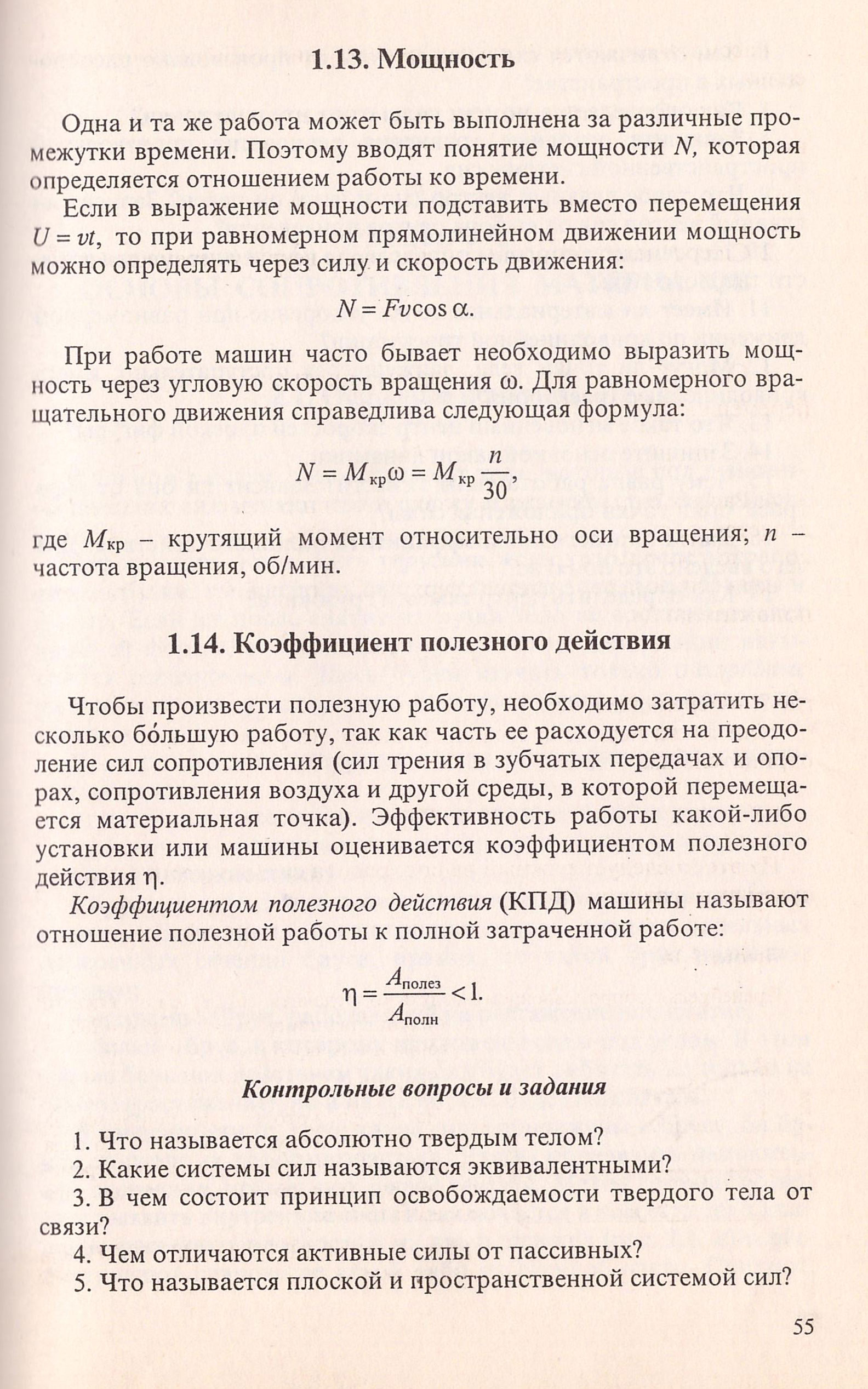 